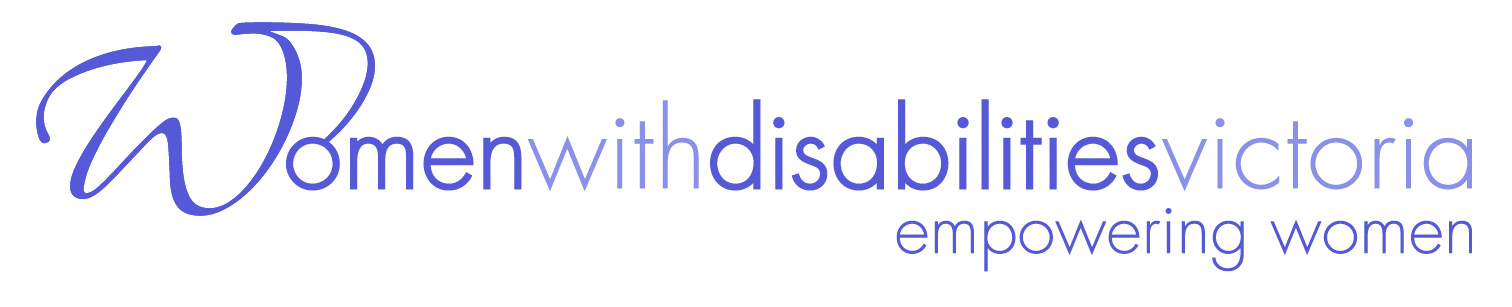 POSITION DESCRIPTIONCo-Facilitator, Enabling Women Leadership Program - WyndhamWomen with Disabilities Victoria (WDV) is a member led, dynamic and vibrant organisation of and for women with disabilities in Victoria. Our mission is to advance real social and economic inclusion for women with disabilities in Victoria.WDV is recruiting for the potions of Co-Facilitator to assist in the recruitment, delivery, and evaluation of the Enabling Women Leadership Program – Wyndham, in 2019, with a main focus on delivery of the Program.The Enabling Women Leadership Program (EW) is led by Women with Disabilities Victoria, in partnership with Wyndham City Council (WCC).The Enabling Women Leadership Program is a strengths based community leadership program, empowering a group of 8-12 women who identify as having a disability. The program aims to build upon the participants’ leadership skills, and self-confidence, to enable them to voice issues that are important to them, and other women with disabilities within their community. The program provides the opportunity for women with disabilities, aged 18+, from all backgrounds, to come together to share their lived experiences of disability, build on confidence/self-esteem, expand community networks, gain knowledge on rights, increase communications skills, find solutions to address issues of social and cultural challenges, so they can rise to their true leadership and advocacy potential. We are looking for a woman who has connections to the area of Wyndham, and who identifies as having a disability, with facilitation experience and / or skills, to fulfill the position of Co-facilitator.Some experience of supporting people with disabilities to become more empowered is desirable.  EW CO-FACILITATOR POSITION TIME COMMITMENTSEMPLOYMENT CONDITIONSClassification:	Women’s Health Victoria Enterprise Agreement (2007) Level 2, Year 1 (+ 25% casual staff loading) = $32.99 per hour Hours of work: 	Up to 71 hours spread over 4 months  This is a fixed term contract for four months ending April 30th 2019KEY RESPONSIBILITIESReporting to the lead facilitator, Bridget Jolley, you will be responsible for assisting with the following: Early Jan: attend a staff induction dayEarly Jan: assist with recruitment of Leadership Program participantsLate Jan: present at information sessions for potential participants Early Feb: assist in conducting interviews for potential Program participantsFeb – April: prepare and deliver Program content for the 6 Program days (held from Feb 21st to Mar 28th), and assist with preparations for the Graduation Ceremony (April 4th)April 4th: attend and support the Enabling Women Graduation CeremonyFeb – April: facilitate the group’s learning experienceFeb – April: support the women participating in the Program Feb – April: provide feedback and evaluation inputJan – April: undertake other duties and responsibilities as required SELECTION CRITERIAPersonal lived experience as a woman with disability An understanding of and commitment to working from a feminist, and a social model of disability, perspectiveGood communication skills, both written and verbal  The ability to support people with disabilities to become more empoweredKnowledge, and experience - or the potential to acquire the skills, to facilitate group learningAn understanding of how to support people to make informed choicesExperience in developing and delivering information in simple EnglishConnection to the Wyndham areaTo apply for this role, please provide your:cover letter (with your name and address)CV/resume response to each of the 8 selection criteria two referee names & contactsPlease email or post applications to: Bridget Jolley Women with Disabilities Victoria GPO Box 1160, Melbourne 3001Email: recruitment@wdv.org.au Women with disabilities from diverse backgrounds, including Aboriginal and/or Torres Strait Islander, CALD, and migrant / refugee backgrounds, are encouraged to apply!Please contact Bridget Jolley on 9286 7813 for more information, if you require any support to complete the application, or would like to discuss accessibility around Key ResponsibilitiesApplications close at 5pm on Wednesday12th December 2018
Applicant interviews for this role are planned for the week starting Dec 17th 2018The Enabling Women Program is supported by:Action on Disability within Ethnic Communities (ADEC), CoAbility, GenU, Westgate Community Initiatives Group (WHIG), Women with Disabilities Victoria (WDV), Women’s Health West (WHW), Wyndham City Council (WCC), and Wyndham City Council Youth Services.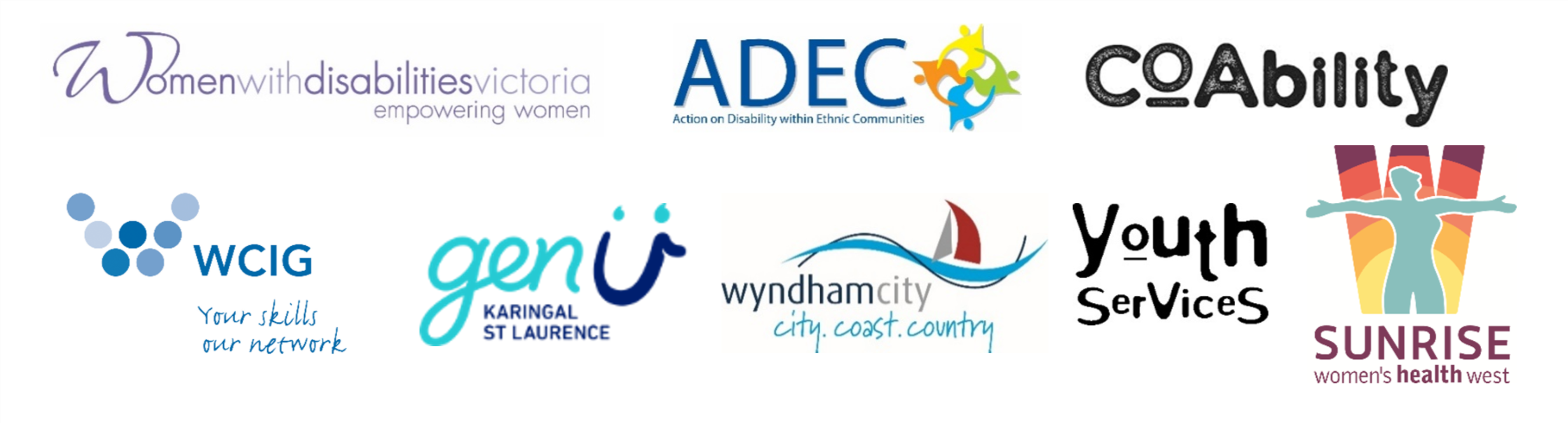 Panel member for Enabling Women Participant interviews - upto 2 days (max 6 hrs/day) Upto 12 hoursInformation sessions and participant recruitment3 hoursPreparation time for each Enabling Women session – 1.5 hours per session x 69 hours Enabling Women sessions - 5 hours per session x 6 30 hours Staff induction, program set up / pack up, debriefing / providing feedback and input for evaluation 12 hours Graduation event - 1 x 5hours 5 hours TOTAL NUMBER OF HOURS59 + (up to 12 hours for participant interviews) = 71 hours 